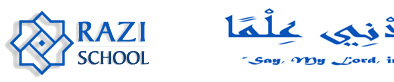 12th GradeWelcome to all our 12th Graders! We are looking forward to a successful new School Year with the class. Please help us make this a comfortable experience for your child by making sure all the supplies listed below are sent in: English: Expo Markers Clorox Wipes Tissue Boxes Pens and Pencils Folder NotebookScience: Graphing Calculator Notebook RulerProtractor Social Studies:Pens (Black or Blue) Pencils 2 pocket folders2 composition notebooks Laptop for notetaking (optional)Tissue boxes 1 binder Loose-leaf paper Math: Graphing Calculator Notebook RulerProtractor 